Внеочередное  заседание                                                    27-го созыва ҠАРАР                                                                                   РЕШЕНИЕ 12  апреля   2019 года                                                          №243О внесении изменений в генеральный план сельского поселения Каинлыковский сельсовет муниципального района Бураевский район Республики БашкортостанВ целях приведения границ населенных пунктов д.Бигиняево, д.Кулаево, д.Сибирганово, установленных генеральным планом, утвержденным Решением Совета сельского поселения Каинлыковский сельсовет муниципального района Бураевский район Республики Башкортостан от 19.12.2016 №112, в соответствие с Земельным кодексом РФ от 25.10.2001 №136-ФЗ, Федеральным законом РФ «О государственной регистрации недвижимости» от 13.07.2015 №218-ФЗ, в части исключения пересечений границ населенных пунктов с границами земельных участков, границами муниципальных образований, Совет сельского поселения Каинлыковский сельсовет решил:1. Внести изменения в генеральный план сельского поселения Каинлыковский сельсовет муниципального района Бураевский район Республики Башкортостан, в части уточнения границ населенных пунктов д.Бигиняево, д.Кулаево, д.Сибирганново, исключающие пересечения с границами земельных участков и границами муниципальных образований.2. Утвердить графическое описание с определением координат характерных точек населенных пунктов согласно приложению.3. Направить в орган регистрации прав материалы для внесения сведений о границе населенного пункта в Единый государственный реестр недвижимости.4. Контроль за исполнением настоящего решения оставляю за собой.Глава сельского поселения Каинлыковский сельсовет                                                   М. М. ФазлыевБАШҠОРТОСТАН РЕСПУБЛИКАҺЫ БОРАЙ РАЙОНЫМУНИЦИПАЛЬ РАЙОНЫНЫҢҠАЙЫНЛЫҠ АУЫЛ СОВЕТЫАУЫЛ БИЛӘМӘҺЕ СОВЕТЫ452971,Ҡайынлыҡ ауылы, Йәштәр урамы, 7т.(34756)2-43-48,Adm_kainlik@mail.ru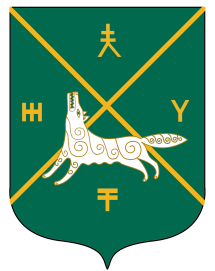 РЕСПУБЛИКА БАШКОРТОСТАН СОВЕТ СЕЛЬСКОГО ПОСЕЛЕНИЯКАИНЛЫКОВСКИЙ СЕЛЬСОВЕТМУНИЦИПАЛЬНОГО РАЙОНАБУРАЕВСКИЙ  РАЙОН452971,д.Каинлыково,ул.Молодежная, 7т.(34756)2-43-48,Adm_kainlik@mail.ru